             ,, JAK  CIĘ WIDZĄ TAK CIĘ PISZĄ’’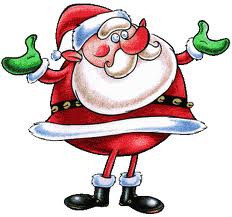 Coroczny Mikołajkowy Turniej Pionów odbędzie się 04. 12. 2014 roku w godzinach od 11.35 – 13.30w sali gimnastycznej Szkoły.Przebieg Turnieju:                                            Runda IKategoria Nauka : Quiz zasad dobrego Kategoria Sport : Przeciąganie linyKategoria Kultura : Usadzenie gości przy stole                                        	  Runda IIKategoria Nauka : Wiedza o subkulturach – co pozytywnego a co negatywnego wnoszą do naszych zasadKategoria Sport : Pokaz piramidyKategoria Kultura : ,,Stoliczku nakryj się” przygotowanie nakrycia stolika dla 2 osób do okolicznościowej kolacji                                                               Niespodzianka w przerwie:                  Pokaz  ,,Jak należy nakryć stół z okazji przyjęcia”                      	      Runda IIIKategoria Nauka: Rozwiązanie krzyżówki, hasła związane z dobrym wychowaniemKategoria Sport:  Pary ubranych okolicznościowo uczniów zajmują miejsce przy stoliczkach i konsumują niespodziankę Kategoria Kultura: Pokaz scenek – prawidłowa reakcja na złe zachowanie się.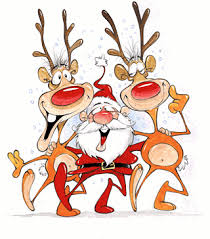 Nagrody:I miejsce dzień bez pytania i kartkówek,II miejsce dzień bez kartkówek.